Annotated provisional agendaItem 1Opening of the sessionThe tenth session of the Plenary of the Intergovernmental Science-Policy Platform on Biodiversity and Ecosystem Services (IPBES) will be held in Bonn, Germany, hosted by the United States of America, from 28 August to 2 September 2023. The session will begin at 10 a.m. on Monday, 28 August 2023.Welcoming remarks are expected to be delivered by the Chair and the Executive Secretary of IPBES; a representative of the United Nations Educational, Scientific and Cultural Organization, speaking also on behalf of the United Nations Environment Programme, the United Nations Development Programme and the Food and Agriculture Organization of the United Nations; and representatives of the Governments of the United States of America and Germany. Regional consultations and a stakeholders’ day will be held on 27 August 2023.Item 2Organizational mattersThe rules of procedure for the Plenary of the Platform, as adopted by the Plenary in decision IPBES-1/1 and amended in decision IPBES-2/1, will govern the tenth session of the Plenary.	(a)	Adoption of the agenda and organization of workThe Plenary may wish to adopt the agenda on the basis of the provisional agenda (IPBES/10/1).The meeting will be held in person in Bonn, Germany. It will be possible for duly registered members of delegations to participate in the proceedings online. Online interventions will, however, only be possible in English and will not be interpreted into the other five official United Nations languages.It is suggested that deliberations take place in the form of plenary meetings. When it is deemed necessary, however, the Plenary may wish to establish working groups and contact groups to discuss specific matters.The Plenary may wish to establish a working group (working group I) to consider, under item 7 (assessing knowledge), sub-item 7 (a) (thematic assessment of invasive alien species), and a working group (working group II) to consider sub-item 7 (b) (engagement with the Intergovernmental Panel on Climate Change), item 8 (building capacity, strengthening knowledge foundations and supporting policy), item 9 (improving the effectiveness of the Platform) and item 10 (requests, input and suggestions for additional elements of the rolling work programme of the Platform up to 2030). Owing to time constraints, it will be necessary to hold meetings of these two working groups in parallel.The working groups are expected to provide a report on progress to the Plenary on Thursday, 31 August 2023 and also to provide a final report on Saturday, 2 September 2023.In line with the practice at previous sessions of the Plenary, the Plenary may also wish to establish a contact group on item 6 (financial and budgetary arrangements for the Platform).A proposal on how the Plenary may wish to organize its work is provided in annex I to the present document and a list of documents for the session in annex II. The proposal includes the allocation of time and tasks to working and contact groups that the Plenary may wish to establish.Simultaneous interpretation into the six official languages of the United Nations will be provided for the plenary meetings and meetings of working group I indicated in annex I. Meetings of working group II and the contact group will be held in English only.	(b)	Status of the membership of the PlatformThe Chair of IPBES will present information on the status of the membership of IPBES. Any State Member of the United Nations that intends to become a member of IPBES is requested to express its intent to the secretariat in an official communication from the relevant governmental authority. For example, this can take the form of a letter from the relevant Government minister of the Member State concerned. Communications from permanent missions or embassies should confirm approval from the relevant Government department in their capital.	(c)	Election of officersAt its seventh session, held in Paris from 29 April to 4 May 2019, the Plenary elected 10 members to the Bureau for a three-year term in accordance with the rules of procedure for the Plenary as adopted in decision IPBES-1/1 and amended in decision IPBES-2/1. At its eighth session, in decision IPBES-8/2, the Plenary decided, notwithstanding rule 15 of the rules of procedure, that the terms of office of the current members of the Bureau would extend until the end of the tenth session of the Plenary, with their successors elected at that session. At its tenth session, the Plenary will therefore be invited to elect a new Bureau, consisting of a chair, four vice-chairs and five other officers. The chair and the four vice-chairs will be selected with due consideration to their scientific and technical expertise. Each of the five United Nations regions is represented by two officers in the Bureau.In line with rule 22 of the rules of procedure, the secretariat, through notification EM/2022/44 of 31 October 2022, invited members of IPBES to submit to the secretariat written nominations and the accompanying curricula vitae of nominees to the Bureau by 28 April 2023. The names of the persons nominated and their curricula vitae received by 31 May 2023 are available in document IPBES/10/INF/2. All nominations received, including late nominations, are available on the IPBES website at www.ipbes.net/nomination-bureau-ipbes10-list. According to rule 15 of the rules of procedure, members of the Bureau can be re-elected for one consecutive term. On Saturday, 2 September 2023, the Chair will invite each of the five United Nations regional groups to present their two nominees (one vice-chair or chair and one other officer) as candidates for membership of the Bureau. The Chair will invite the Plenary to elect the Bureau, consisting of a chair, four vice-chairs and five other officers. With regard to the election of the chair, paragraph 3 of rule 15 states that the position of chair is to be rotated among the five United Nations regions every three years, without the possibility of re-election as chair. In accordance with paragraph 4 of rule 15, each region may designate alternates, to be approved by the Plenary, to represent the region at a meeting of the Bureau if their Bureau member is unable to attend.Information related to the election of members of the Bureau is set out in document IPBES/10/2. Information related to the candidates nominated for election is set out in document IPBES/10/INF/2.Item 3Admission of observers The Chair of the Platform will propose, on behalf of the Bureau, the list of observers admitted to the tenth session (see IPBES/10/INF/3) in accordance with the decision of the Plenary at its ninth session (IPBES/9/14, para. 30) that the interim procedure for the admission of observers to sessions of the Plenary, as described in paragraph 22 of the report of the first session of the Plenary (IPBES/1/12) and applied at its second to ninth sessions, would also be applied at its tenth session. The Plenary also decided that at its tenth session it would further consider the draft policy and procedures for the admission of observers, which are set out in the annex to the note by the secretariat on the matter (IPBES/10/3).Item 4Credentials of representativesAll States members of the Platform are invited to participate fully in the session. In accordance with rule 11 of the rules of procedure, each member of IPBES is to be represented by a delegation consisting of a head of delegation and such other accredited representatives, alternate representatives and advisers as it may require.Pursuant to rule 12 of the rules of procedure, the credentials of representatives of States members of IPBES attending the session, issued by or on behalf of their Heads of State or Government or their ministers for foreign affairs, consistent with each country’s policies and laws, should be submitted to the secretariat, if possible, not later than 24 hours after the opening of the session. Such credentials are required for representatives to participate in the adoption of decisions at the session.Credentials are to be submitted to the secretariat in original hard copy, either by mail by 11 August 2023 or at the registration desk by 29 August 2023. In addition, a scanned copy of the credentials, as well as other communications containing the names of representatives to the tenth session of the IPBES Plenary, such as letters and notes verbales, should be submitted by 11 August through the online platform at https://ipbes.net/ipbes-10/nomination-letters-and-credentials. Members of the delegation making use of the opportunity to participate in the session remotely also need to be duly registered and included in the communications.In accordance with rule 13 of the rules of procedure, the credentials of the representatives of members of IPBES will be examined by the Bureau, which will submit a report thereon to the Plenary. The Bureau will report on the outcome of its examination on Monday, 28 August 2023, before the adoption of any decisions.Item 5Report of the Executive Secretary on progress in the implementation of the rolling work programme up to 2030Pursuant to paragraph 2 of section I of decision IPBES-9/1, on the implementation of the work programme of the Platform up to 2030, the Executive Secretary, in consultation with the Multidisciplinary Expert Panel and the Bureau, has developed for consideration by the Plenary a report on progress in the implementation of the rolling work programme up to 2030 (IPBES/10/4). The report provides comprehensive information on all aspects of the implementation of the work programme.The Plenary may wish to welcome the information contained in the report and related documents, including: Information on the institutional arrangements established for the provision of technical support for the implementation of the work programme (IPBES/10/INF/4);Information on work related to assessing knowledge, including on the preparation of the assessment of invasive alien species in line with paragraph 3 of section V of decision IPBES-6/1 (see IPBES/10/INF/5); progress in the undertaking of the thematic assessment of the interlinkages among biodiversity, water, food and health (nexus assessment), the thematic assessment of the underlying causes of biodiversity loss and the determinants of transformative change and options for achieving the 2050 Vision for Biodiversity (transformative change assessment) and the methodological assessment of the impact and dependence of business on biodiversity and nature’s contributions to people (business and biodiversity assessment) in line with paragraphs 1 and 3 of section II of decision IPBES-8/1 and paragraph 5 of section II of decision IPBES-9/1 (see IPBES/10/INF/6); and information related to the guide on the production of assessments (see IPBES/10/INF/8);Information on work related to building capacity, strengthening knowledge foundations and supporting policy (see IPBES/10/8), which will be addressed under item 8, including notes by the secretariat on information on work related to building capacity, in response to section III of decision IPBES-9/1 (IPBES/10/INF/9); work related to strengthening knowledge foundations, in response to section IV of decision IPBES-9/1, in particular on Indigenous and local knowledge systems (IPBES/10/INF/10) and knowledge and data (IPBES/10/INF/11); work on supporting policy, in response to section V of decision IPBES-9/1, in particular on policy tools and methodologies (IPBES/10/INF/12) and scenarios and models (IPBES/10/INF/13);Information on work related to communicating and engaging, in particular information on the implementation of the communications and outreach strategy and the stakeholder engagement strategy, in response to decision IPBES-7/1 (IPBES/10/INF/14 and IPBES/10/INF/15);Information on work related to improving the effectiveness of the Platform (IPBES/10/INF/16), which will be addressed under item 9;Information on the implementation of the conflict-of-interest policy and procedures in line with decision IPBES-3/3, annex II (IPBES/10/INF/17).Item 6Financial and budgetary arrangements for the PlatformIn response to decision IPBES-9/3 on financial and budgetary arrangements, the Plenary will be invited to consider a note by the secretariat on financial and budgetary arrangements for the Platform (IPBES/10/5). The note provides information on the status of cash and in-kind contributions to IPBES and on expenditures for 2022, and contains a revised budget for 2023, a budget for 2024 and a provisional budget for 2025 for consideration by the Plenary. Detailed information on the cost of implementing the work programme is set out in document IPBES/10/INF/18.Item 7Assessing knowledge	(a)	Thematic assessment of invasive alien speciesIn paragraph 3 of section V of decision IPBES-6/1, the Plenary approved the undertaking of the thematic assessment of invasive alien species and their control, in accordance with the procedures for the preparation of Platform deliverables set out in annex I to decision IPBES-3/3 and as outlined in the scoping report set out in annex III to decision IPBES-4/1, following the seventh session of the Plenary.The Plenary will be invited to consider the chapters of the assessment report for acceptance (see IPBES/10/INF/1) and its summary for policymakers (IPBES/10/6) for approval. An overview of the process followed for the production of the assessment is made available in document IPBES/10/INF/5.	(b)	Engagement with the Intergovernmental Panel on Climate ChangeIn paragraph 6 of section II of decision IPBES-9/1, the Plenary welcomed the report on progress set out in the note by the secretariat on engagement with the Intergovernmental Panel on Climate Change (IPBES/9/9) and took note of the compilation of suggestions for thematic or methodological issues related to biodiversity and climate change that would benefit from collaboration between the Intergovernmental Panel on Climate Change and IPBES (IPBES/9/INF/26). In paragraph 7 of the same decision, the Plenary invited the national focal points of IPBES to engage with their Intergovernmental Panel on Climate Change counterparts to jointly consider potential means of increasing scientific cooperation and information sharing and improving understanding of relevant processes, procedures and workplans.In paragraph 8 of the same decision, the Plenary recognized the limited number of submissions received and contained in the compilation of suggestions referred to in paragraph 32 above and requested the Executive Secretary to issue a new call for contributions, compile them and present them for consideration by the Plenary at its tenth session.In paragraph 9 of the same decision, the Plenary invited the Bureau of IPBES and its Executive Secretary to continue to explore with the Intergovernmental Panel on Climate Change approaches for cooperation and potential joint activities between the Panel and the Platform, including as part of the seventh assessment cycle of the Panel, taking into account the options outlined in section II of the note by the secretariat on the work on biodiversity and climate change and collaboration with the Intergovernmental Panel on Climate Change (IPBES/8/6) and the need for transparency of any activity, in conformity with the decisions of the Panel and of the Platform and their respective policies and procedures, and requested the Executive Secretary to report to the Plenary at its tenth session on progress in that regard. In paragraph 10 of the same decision, the Plenary encouraged members of IPBES, relevant stakeholders, scientific bodies and research organizations to undertake knowledge development and research regarding the interlinkages between biodiversity and climate change, including the impacts of climate change. The Plenary will be invited to take note of the report on progress set out in the note by the secretariat on engagement with the Intergovernmental Panel on Climate Change (IPBES/10/7) and of the compilation of further suggestions from members of IPBES regarding thematic or methodological issues related to biodiversity and climate change that would benefit from collaboration between the Intergovernmental Panel on Climate Change and IPBES (IPBES/10/INF/20) and to decide on further action as outlined in the note by the secretariat. Item 8	Building capacity, strengthening knowledge foundations and supporting policyIn decision IPBES-7/1, the Plenary extended the mandates of the task forces on capacity-building (section III of the decision), on knowledge and data and on Indigenous and local knowledge systems (section IV), and established task forces on policy tools and methodologies and on scenarios and models (section V) for the implementation of the respective objectives of the rolling work programme of IPBES up to 2030. In the same decision, the Plenary decided to review the mandate and terms of reference of the task forces at its tenth session. In paragraph 15 of section III, paragraphs 18 and 22 of section IV and paragraphs 25 and 28 of section V of decision IPBES-9/1, the Plenary welcomed progress made by the task forces in the implementation of the respective objectives of the 2030 work programme of IPBES. For the task force on scenarios and models of biodiversity and ecosystem services, this included the foundations of the nature futures framework, a flexible tool to support the development of scenarios and models of desirable futures for people, nature and Mother Earth, as set out in annex VI to the decision. In paragraph 16 of section III, paragraphs 20 and 23 of section IV and paragraphs 26 and 29 of section V, the Plenary welcomed the deliverables supporting objectives 2, 3 and 4, and the three initial priority topics of the 2030 work programme of IPBES.The general terms of reference of the task forces, set out in annex II to decision IPBES-7/1, foresee that each task force will, among other activities, provide a regular progress report and, in consultation with the Multidisciplinary Expert Panel and the Bureau, develop and update a workplan that sets out clear milestones and deliverables with regard to the relevant topics and objectives of the 2030 work programme of IPBES for periodic consideration by the Plenary.Detailed information on work related to building capacity, strengthening knowledge foundations and supporting policy is set out in notes by the secretariat on work related to building capacity, in response to section III of decision IPBES-9/1 (IPBES/10/INF/9); work related to strengthening knowledge foundations, in response to section IV of decision IPBES-9/1, in particular on Indigenous and local knowledge systems (IPBES/10/INF/10) and knowledge and data (IPBES/10/INF/11); work on supporting policy, in response to section V of decision IPBES-9/1, in particular on policy tools and methodologies (IPBES/10/INF/12) and scenarios and models (IPBES/10/INF/13).The Plenary will be invited to consider a revised structure and revised terms of reference for IPBES task forces and workplans for objectives 2, 3 and 4 of the rolling work programme of IPBES up to 2030 for the intersessional period between the tenth and eleventh sessions of the Plenary (20232024), as set out in the note by the secretariat on work on building capacity, strengthening knowledge and supporting policy (IPBES/10/8).Item 9	Improving the effectiveness of the PlatformIn decision IPBES-7/2, the Plenary welcomed the report by the review panel on the review of the Platform at the conclusion of its first work programme (IPBES/7/INF/18), as well as the response by the Multidisciplinary Expert Panel and the Bureau (IPBES/7/INF/19) and the response by the Executive Secretary (IPBES/7/INF/20) to that report. In the same decision, the Plenary requested the Bureau, the Multidisciplinary Expert Panel and the Executive Secretary, in accordance with their respective mandates, to take the recommendations made by the review panel into account in the implementation of the rolling work programme of IPBES up to 2030 and to identify solutions and/or issues for the Plenary to consider at its eighth session. In paragraph 1 of section VI of decision IPBES-8/1, the Plenary welcomed the report by the Bureau, the Multidisciplinary Expert Panel and the Executive Secretary on progress in addressing the recommendations and, in paragraph 2, requested them, in accordance with their respective mandates, to continue to take the recommendations made by the review panel into account in the implementation of the rolling work programme of IPBES up to 2030 and report on progress to the Plenary at its ninth session, and future sessions of the Plenary, as appropriate, including on further solutions and issues. In paragraphs 33 and 34 of section VI of decision IPBES-9/1, the Plenary took note of the note by the secretariat on improving the effectiveness of the Platform (IPBES/9/11), and requested the Bureau, the Multidisciplinary Expert Panel and the Executive Secretary, in accordance with their respective mandates, to continue to take into account the recommendations set out in the report (IPBS/7/5) on the review of the Platform at the end of its first work programme in the implementation of the rolling work programme of the Platform up to 2030 and report to the Plenary at its tenth session on further progress, including on further issues and solutions.In paragraphs 2 and 3 of section VI of decision IPBES-7/1, the Plenary requested the Executive Secretary to seek the views of members of IPBES and stakeholders on the process of reviewing the Platform at the closure of its first work programme, and requested the Bureau and the Multidisciplinary Expert Panel to review the process of reviewing the Platform at the closure of its first work programme, taking into account the views expressed by members and stakeholders. In paragraph 4 of the same decision, the Plenary also requested the Bureau and the Multidisciplinary Expert Panel to prepare draft terms of reference for a midterm review of IPBES, for consideration at its ninth session.In paragraph 38 of section VI of decision IPBES-9/1, the Plenary noted with appreciation the progress made by the Bureau and the Multidisciplinary Expert Panel in developing terms of reference for a midterm review of the 2030 rolling work programme of the Platform, which will be conducted between the tenth and twelfth sessions of the Plenary, and invited members, observers and other stakeholders to provide their comments on the draft terms of reference to the secretariat by 31 August 2022. The Plenary will be invited to consider the revised draft terms of reference for a midterm review of IPBES under the rolling work programme up to 2030 set out in the annex to the note by the secretariat on improving the effectiveness of the Platform (IPBES/10/9). An overview of further progress in addressing the recommendations set out in the report on the review of the Platform at the end of its first work programme is set out in document IPBES/10/INF/16. Item 10Requests, input and suggestions for additional elements of the rolling work programme of the Platform up to 2030In paragraph 8 of section II of decision IPBES-7/1, the Plenary decided to reconsider, at its ninth session, the requests, inputs and suggestions received in time for consideration at that session, including for a second global assessment of biodiversity and ecosystem services and for an assessment on ecological connectivity, and requested the Executive Secretary to place the matter on the agenda of the ninth session.In paragraph 2 of the same decision, the Plenary decided to launch a call for further requests, inputs and suggestions regarding the work programme, in time for consideration by the Plenary at its tenth session, and to consider at the same session the need for and timing of further calls.In paragraph 11 of section II of decision IPBES-9/1, the Plenary requested the Multidisciplinary Expert Panel and the Bureau to prepare an initial scoping to form the basis of a fast-track assessment on ecological connectivity, with input from relevant multilateral environmental agreements and other organizations, taking into account the draft elements related to a thematic assessment of connectivity set out in IPBES/9/12, annex III, as well as the outcomes of the resumed fifteenth meeting of the Conference of the Parties to the Convention on Biological Diversity, for consideration by the Plenary at its tenth session. In paragraph 12 of the same decision, the Plenary decided to consider, at its tenth session, requests, inputs and suggestions for a second global assessment of biodiversity and ecosystem services and an assessment on ecological connectivity, based on the initial scoping referred to in paragraph 50 above, as well as any requests, inputs and suggestions received in response to the call that was issued in accordance with paragraph 2 of decision IPBES˗7/1.The Executive Secretary launched a call for further requests, inputs and suggestions regarding the rolling work programme of IPBES up to 2030 on 14 September 2022 (in notification EM/2022/38), with a deadline of 1 January 2023, which was subsequently extended to 24 February 2023 (in notification EM/2022/48 of 22 November 2022).The Multidisciplinary Expert Panel and Bureau prioritized the requests, inputs and suggestions in line with the process set out in decision IPBES-1/3. The Plenary will be invited to consider the report by the Bureau and the Multidisciplinary Expert Panel, which includes a prioritized list of requests, set out in document IPBES/10/10, with a view to including additional deliverables as part of the 2030 rolling work programme of IPBES. The Plenary will be invited to approve a scoping process for a second global assessment of biodiversity and ecosystem services, as well as the undertaking of two fast-track assessments, based on initial scoping reports. Document IPBES/10/INF/7 sets out an overview of the requests, input and suggestions received with an indication of how they were addressed by the Bureau and the Multidisciplinary Expert Panel. Item 11Organization of the Plenary; dates and venues of future sessions of the PlenaryIn paragraph 1 of decision IPBES-9/2, the Plenary decided that the eleventh session of the Plenary of the Intergovernmental Science-Policy Platform on Biodiversity and Ecosystem Services would be held in the second half of 2024, taking into account the calendar of relevant international meetings. In paragraph 2 of the same decision, the Plenary invited members of IPBES in a position to do so to consider hosting the eleventh session of the Plenary. In paragraphs 3 and 4 of decision IPBES-9/2, the Plenary requested the Bureau, in consultation with members of IPBES, to decide on the specific dates of the eleventh session of the Plenary, taking into account the calendar of relevant intergovernmental meetings, and in consultation with members, to decide on the venue for the eleventh session of the Plenary, taking into account any offers from members to host the session, which should be subject to the successful conclusion of a host country agreement. In paragraph 5 of the same decision it requested the Executive Secretary, in the event that the Bureau decides to accept the offer of a specific Government to host the eleventh session of the Plenary, to conclude and sign a host country agreement for the eleventh session of the Plenary with that Government as soon as possible, in conformity with General Assembly resolution 40/243 of 18 December 1985 and in compliance with the provisions of United Nations administrative instruction ST/AI/342 on guidelines for the preparation of host Government agreements falling under General Assembly resolution 40/243.In notification EM/2023/04 of 9 February 2023, the Executive Secretary invited members in a position to do so to consider hosting the eleventh and twelfth sessions of the Plenary, scheduled for the second half of 2024 and 2025, respectively. Governments wishing to host the eleventh or twelfth session of the Plenary are encouraged to inform the secretariat as soon as possible. As at 31 May 2023, no offers to host those sessions had been received. Relevant information, including a draft provisional agenda and organization of work for the eleventh and twelfth sessions of the Plenary, are set out in the note by the secretariat on the organization of work of the Plenary and dates and venues of future sessions of the Plenary (IPBES/10/11).The Plenary will be invited to provide further guidance on the organization of the eleventh session of the Plenary and decide on the dates and venue of the twelfth session of the Plenary.Item 12Institutional arrangements: United Nations collaborative partnership arrangement for the work of the Platform and its secretariatFollowing the approval by the Plenary, in decision IPBES-2/8, of the collaborative partnership arrangement to establish an institutional link between the Plenary and the United Nations Environment Programme, the United Nations Educational, Scientific and Cultural Organization, the Food and Agriculture Organization of the United Nations and the United Nations Development Programme, a progress report on the arrangement is set out in a note by the secretariat on the matter (IPBES/10/INF/19) for the information of the Plenary. Item 13Adoption of the decisions and the report of the sessionHaving considered the above matters and following the presentation of the report of the Bureau on credentials, the Plenary may wish to consider adopting draft decisions that reflect the outcomes of its deliberations during the session. It may also wish to adopt the draft report of the session, as prepared by the Rapporteur. A compilation of draft decisions for the tenth session of the Plenary is set out in a note by the secretariat on the matter (IPBES/10/1/Add.2). Item 14Closure of the sessionIt is expected that the session will be closed by the Chair by 6 p.m. on Saturday, 2 September 2023.Annex IProposed organization of work for the tenth session of the Plenary of the Intergovernmental Science-Policy Platform on Biodiversity and Ecosystem ServicesAnnex IIList of working documentsList of information documents (provisional) UNITED 
NATIONS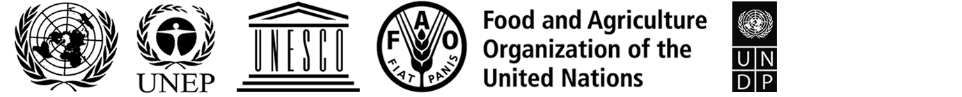 IPBES/10/1/Add.1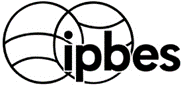 Intergovernmental Science-Policy 
Platform on Biodiversity and 
Ecosystem ServicesDistr.: General 31 May 2023 Original: EnglishPlenary of the Intergovernmental Science-Policy 
Platform on Biodiversity and Ecosystem Services 
Tenth session Bonn, Germany, 28 August–2 September 2023 Item 2 (a) of the provisional agenda*Organizational matters: adoption of the agenda and organization of workTimeSunday, 27 Aug.Monday, 28 Aug.Tuesday, 29 Aug.Tuesday, 29 Aug.Wednesday, 30 Aug.Wednesday, 30 Aug.Thursday, 31 Aug.Thursday, 31 Aug.Friday, 1 Sept.Saturday, 2 Sept.8–10 a.m.Regional consultations/ stakeholder consultationsRegional consultationsRegional 
consultationsRegional 
consultationsRegional 
consultationsRegional 
consultationsRegional 
consultationsRegional 
consultationsRegional consultationsRegional consultations10–10.30 a.m.Regional consultations/ stakeholder consultationsPlenaryItems 1, 2, 3, 4 and 5Working group IItem 7 (a)Invasive alien species assessmentWorking group IIItem 8Task forcesWorking group IItem 7 (a)Invasive alien species assessmentWorking group IIItem 9Improving effectivenessPlenaryItem 2 (c)PlenaryItem 2 (c)Working group IIItem 10Work programme requestsPlenary10.30–11 a.m.Regional consultations/ stakeholder consultationsPlenaryItems 1, 2, 3, 4 and 5Working group IItem 7 (a)Invasive alien species assessmentWorking group IIItem 8Task forcesWorking group IItem 7 (a)Invasive alien species assessmentWorking group IIItem 9Improving effectivenessPlenaryItem 2 (c)PlenaryItem 2 (c)Working group IIItem 10Work programme requestsPlenary11–11.30 a.m.Regional consultations/ stakeholder consultationsPlenaryItems 1, 2, 3, 4 and 5Working group IItem 7 (a)Invasive alien species assessmentWorking group IIItem 8Task forcesWorking group IItem 7 (a)Invasive alien species assessmentWorking group IIItem 9Improving effectivenessPlenaryItem 2 (c)PlenaryItem 2 (c)Working group IIItem 10Work programme requestsPlenary11.30 a.m.–12 noonRegional consultations/ stakeholder consultationsPlenaryItems 1, 2, 3, 4 and 5Working group IItem 7 (a)Invasive alien species assessmentWorking group IIItem 8Task forcesWorking group IItem 7 (a)Invasive alien species assessmentWorking group IIItem 9Improving effectivenessWorking group IItem 7 (a)Invasive alien species assessmentWorking group IItem 7 (a)Invasive alien species assessmentWorking group IIItem 10Work programme requestsPlenary12 noon–12.30 p.m.Regional consultations/ stakeholder consultationsPlenaryItems 1, 2, 3, 4 and 5Working group IItem 7 (a)Invasive alien species assessmentWorking group IIItem 8Task forcesWorking group IItem 7 (a)Invasive alien species assessmentWorking group IIItem 9Improving effectivenessWorking group IItem 7 (a)Invasive alien species assessmentWorking group IItem 7 (a)Invasive alien species assessmentWorking group IIItem 10Work programme requestsPlenary12.30–1 p.m.Regional consultations/ stakeholder consultationsPlenaryItems 1, 2, 3, 4 and 5Working group IItem 7 (a)Invasive alien species assessmentWorking group IIItem 8Task forcesWorking group IItem 7 (a)Invasive alien species assessmentWorking group IIItem 9Improving effectivenessWorking group IItem 7 (a)Invasive alien species assessmentWorking group IItem 7 (a)Invasive alien species assessmentWorking group IIItem 10Work programme requestsPlenary1–1.30 p.m.Regional consultations/ stakeholder consultations1.30–2 p.m.Regional consultations/ stakeholder consultationsContact groupItem 6BudgetContact groupItem 6BudgetContact groupItem 6BudgetContact groupItem 6BudgetContact groupItem 6BudgetContact groupItem 6BudgetContact groupItem 6Budget2–2.30 p.m.Regional consultations/ stakeholder consultationsContact groupItem 6BudgetContact groupItem 6BudgetContact groupItem 6BudgetContact groupItem 6BudgetContact groupItem 6BudgetContact groupItem 6BudgetContact groupItem 6Budget2.30–3 p.m.Regional consultations/ stakeholder consultationsContact groupItem 6BudgetContact groupItem 6BudgetContact groupItem 6BudgetContact groupItem 6BudgetContact groupItem 6BudgetContact groupItem 6BudgetContact groupItem 6Budget3–3.30 p.m.Regional consultations/ stakeholder consultationsPlenaryItems 612Working group IItem 7 (a)Invasive alien species assessmentWorking group IIItem 10Work programme requestsItem 7 (b)Climate changeWorking group IItem 7 (a)Invasive alien species assessment Working group IIItem 8Task forcesWorking group IItem 7 (a)Invasive alien species assessmentWorking group IIItem 10Work programme requestsWorking group IIItem 10Work programme requestsPlenaryItems 13 and 143.30–4 p.m.Regional consultations/ stakeholder consultationsPlenaryItems 612Working group IItem 7 (a)Invasive alien species assessmentWorking group IIItem 10Work programme requestsItem 7 (b)Climate changeWorking group IItem 7 (a)Invasive alien species assessment Working group IIItem 8Task forcesWorking group IItem 7 (a)Invasive alien species assessmentWorking group IIItem 10Work programme requestsWorking group IIItem 10Work programme requestsPlenaryItems 13 and 144–4.30 p.m.Regional consultations/ stakeholder consultationsPlenaryItems 612Working group IItem 7 (a)Invasive alien species assessmentWorking group IIItem 10Work programme requestsItem 7 (b)Climate changeWorking group IItem 7 (a)Invasive alien species assessment Working group IIItem 8Task forcesWorking group IItem 7 (a)Invasive alien species assessmentWorking group IIItem 10Work programme requestsWorking group IIItem 10Work programme requestsPlenaryItems 13 and 144.30–5 p.m.Regional consultations/ stakeholder consultationsWorking group IItem 7 (a)Invasive alien species assessmentWorking group IItem 7 (a)Invasive alien species assessmentWorking group IIItem 10Work programme requestsItem 7 (b)Climate changeWorking group IItem 7 (a)Invasive alien species assessment Working group IIItem 8Task forcesWorking group IItem 7 (a)Invasive alien species assessmentWorking group IIItem 10Work programme requestsWorking group IIItem 10Work programme requestsPlenaryItems 13 and 145–5.30 p.m.Regional consultations/ stakeholder consultationsWorking group IItem 7 (a)Invasive alien species assessmentWorking group IItem 7 (a)Invasive alien species assessmentWorking group IIItem 10Work programme requestsItem 7 (b)Climate changeWorking group IItem 7 (a)Invasive alien species assessment Working group IIItem 8Task forcesWorking group IItem 7 (a)Invasive alien species assessmentWorking group IIItem 10Work programme requestsWorking group IIItem 10Work programme requestsPlenaryItems 13 and 145.30–6 p.m.Working group IItem 7 (a)Invasive alien species assessmentWorking group IItem 7 (a)Invasive alien species assessmentWorking group IIItem 10Work programme requestsItem 7 (b)Climate changeWorking group IItem 7 (a)Invasive alien species assessment Working group IIItem 8Task forcesWorking group IItem 7 (a)Invasive alien species assessmentWorking group IIItem 10Work programme requestsWorking group IIItem 10Work programme requestsPlenaryItems 13 and 146–6.30 p.m.Opening reception6.30–7 p.m.Opening reception7–7.30 p.m.Opening reception7.30–8 p.m.Opening reception(Pending items)(Pending items)(Pending items)(Pending items)8–8.30 p.m.Opening reception(Pending items)(Pending items)(Pending items)(Pending items)8.30–9 p.m.Opening reception(Pending items)(Pending items)(Pending items)(Pending items)9–9.30 p.m.(Pending items)(Pending items)(Pending items)(Pending items)9.30–10 p.m.(Pending items)(Pending items)(Pending items)(Pending items)10–10.30 p.m.(Pending items)(Pending items)(Pending items)(Pending items)SymbolTitleAgenda itemIPBES/10/1Provisional agenda2 (a)IPBES/10/1/Add.1Annotated provisional agenda2 (a)IPBES/10/1/Add.2Draft decisions for the tenth session of the Plenary of the Intergovernmental Science-Policy Platform on Biodiversity and Ecosystem Services13IPBES/10/2Election of officers2 (c)IPBES/10/3Draft policy and procedures for the admission of observers3IPBES/10/4Report of the Executive Secretary on progress in the implementation of the rolling work programme up to 20305IPBES/10/5Financial and budgetary arrangements for the Intergovernmental Science-Policy Platform on Biodiversity and Ecosystem Services6IPBES/10/6Summary for policymakers of the thematic assessment of invasive alien species and their control7 (a)IPBES/10/7Engagement with the Intergovernmental Panel on Climate Change7 (b)IPBES/10/8Work on building capacity, strengthening knowledge foundations and supporting policy8IPBES/10/9Improving the effectiveness of the Platform9IPBES/10/10Report on the prioritization of requests, input and suggestions for additional elements of the rolling work programme of the Platform up to 203010IPBES/10/11Organization of work of the Plenary and dates and venues of future sessions of the Plenary11SymbolTitleAgenda itemIPBES/10/INF/1Chapters of the thematic assessment of invasive alien species7 (a)IPBES/10/INF/2Candidates for the Bureau 2 (c)IPBES/10/INF/3List of observers admitted to previous sessions of the Plenary and admission of new observers to the tenth session3IPBES/10/INF/4Information on the institutional arrangements established for the provision of technical support for the implementation of the work programme5IPBES/10/INF/5Overview of the process followed for the preparation of the thematic assessment of invasive alien species and their control7 (a)IPBES/10/INF/6Information on progress in the preparation of the thematic assessment of the interlinkages among biodiversity, water, food and health (nexus assessment), the thematic assessment of the underlying causes of biodiversity loss and the determinants of transformative change and options for achieving the 2050 Vision for Biodiversity (transformative change assessment) and the methodological assessment of the impact and dependence of business on biodiversity and nature’s contributions to people (business and biodiversity assessment)5IPBES/10/INF/7Overview of requests, input and suggestions for additional elements of the rolling work programme of the Platform up to 2030 10IPBES/10/INF/8Information related to the guide on the production of assessments5IPBES/10/INF/9Information on work related to building capacity8 IPBES/10/INF/10Information on enhanced recognition of and work with Indigenous and local knowledge systems8 IPBES/10/INF/11Information on advanced work on knowledge and data8 IPBES/10/INF/12Information on advanced work on policy instruments, policy support tools and methodologies8 IPBES/10/INF/13Information on advanced work on scenarios and models of biodiversity and ecosystem functions and services8 IPBES/10/INF/14Information on strengthened communication5IPBES/10/INF/15Information on strengthened engagement of stakeholders5IPBES/10/INF/16Overview of responses by the Multidisciplinary Expert Panel, the Bureau and the Executive Secretary to the recommendations set out in the report on the review of the Platform at the end of its first work programme9IPBES/10/INF/17Implementation of the conflict-of-interest policy for the Intergovernmental Science-Policy Platform on Biodiversity and Ecosystem Services5IPBES/10/INF/18Financial and budgetary arrangements for the Platform: detailed cost of the implementation of the work programme6IPBES/10/INF/19Progress report on the United Nations collaborative partnership arrangement12IPBES/10/INF/20Compilation of further suggestions from members of the Intergovernmental Science-Policy Platform on Biodiversity and Ecosystem Services regarding thematic or methodological issues related to biodiversity and climate change that would benefit from collaboration between the Intergovernmental Panel on Climate Change and the Intergovernmental Science-Policy Platform on Biodiversity and Ecosystem Services7 (b)IPBES/10/INF/21List of participants